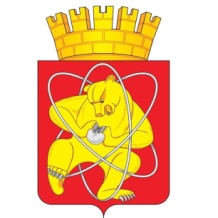 Муниципальное образование «Закрытое административно – территориальное образование Железногорск Красноярского края»СОВЕТ ДЕПУТАТОВ  ЗАТО  г.ЖЕЛЕЗНОГОРСК РЕШЕНИЕ27 сентября 2018                                                                                                                                 37-177Р г. ЖелезногорскО внесении изменений в решение Совета депутатов ЗАТО г. Железногорск от 28.04.2011 № 14-88Р «Об утверждении положения о публичных слушаниях в ЗАТО Железногорск»В соответствии с Федеральным законом от 06.10.2003 № 131-ФЗ «Об общих принципах организации местного самоуправления в Российской Федерации», Уставом ЗАТО Железногорск, Совет депутатовРЕШИЛ:1. Внести в приложение № 1 к решению Совета депутатов ЗАТО г. Железногорск от 28.04.2011 № 14-88Р «Об утверждении положения о публичных слушаниях в ЗАТО Железногорск» (далее – Положение) следующие изменения:1.1. Пункт 1 раздела 5 Положения после слов «в подпунктах 1, 2, 3, 4» дополнить словами «пункта 2».1.2. Пункт 2 раздела 5 Положения после слов «в подпункте 5» дополнить словами «пункта 2».2. Контроль над исполнением настоящего решения возложить на председателя постоянной комиссии по вопросам местного самоуправления и законности С.Г. Шаранова.3. Настоящее решение вступает в силу после его официального опубликования. Председатель Совета депутатов                              Глава ЗАТО г.ЖелезногорскЗАТО г.Железногорск  	                               А.И. Коновалов                                              И.Г. Куксин